고려대학교정보대학작성일: 2024년 00월 00일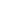 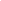 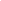 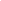 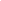 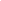 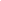 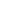 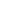 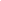 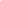 